Методическая копилка:Конспект НОД  «В волшебной стране Зазеркалья» https://www.maam.ru/detskijsad/konspekt-od-v-volshebnoi-strane-zazerkalja-s-ispolzovaniem-metodikmnemodorozhka-i-sinkveindlja-detei-starshego-doshkolnogo-v.html
Мастер- класс для педагогов « Скрайбинг, как инструмент визуализации мышления» https://www.maam.ru/detskijsad/master-klas-dlja-pedagogov-po-teme-skraibing-kak-instrument-vizualizaci-myshlenija-vospitatel-mirgamidova-z-s.htmlПлан работы с семьями, находящимися в тяжелой жизненной ситуацииhttps://www.maam.ru/detskijsad/plan-raboty-s-semjami-nahodjaschimisja-v-tjazheloi-zhiznenoi-situaci-v-starshei-grupe-umniki-na-2019-2020-g.html Доклад «Использование технологии « скрайбинг»  в речевом развитии дошкольников»https://www.maam.ru/detskijsad/ispolzovanie-tehnologi-skraibing-v-rechevom-razviti-doshkolnikov.html Консультация для педагогов «Использование элементов скрайбинга воспитателем при работе с родителями»https://www.maam.ru/detskijsad/-ispolzovanie-yelementov-skraibinga-vospitatelem-pri-rabote-s-roditeljami-vospitatel-mirgamidova-z-s.htmlУвлекательная деятельность для дошкольников – графические диктанты»«https://www.maam.ru/detskijsad/-uvlekatelnaja-dejatelnost-dlja-doshkolnikov-graficheskie-diktanty.html «Виды бумагопластики и их характеристики»https://www.maam.ru/detskijsad/-vidy-bumagoplastiki-i-ih-harakteristiki.htmlКонсультация для родителей: «Гендерное воспитание. У меня растет дочка ( или сыночек»  https://www.maam.ru/detskijsad/konsultacija-dlja-roditelei-gendernoe-vospitanie-u-menja-rastet-dochka-ili-synochek.html НОД по гендерному воспитанию в старшей группе: «Кто я: мальчик или девочка?»https://www.maam.ru/detskijsad/nod-po-gendernomu-vospitaniyu-v-starshei-grupe-kto-ja-malchik-ili-devochka.htmlСценарий праздника на 23 февраля: «А ну-ка папы!»https://www.maam.ru/detskijsad/scenarii-prazdnika-na-23-fevralja-a-nu-ka-papy.htmlСценарий развлечения на тему: « День сладкоежек» старшая группаhttps://www.maam.ru/detskijsad/scenarii-razvlechenija-na-temu-den-sladkoezhek-starshaja-grupa.htmlПознавательное экспериментирование в старшей группе «Почему дует ветер?»https://www.maam.ru/detskijsad/poznavatelnoe-yeksperimentirovanie-pochemu-duet-veter-starshaja-grupa.htmlСценарий осеннего утренника во второй младшей группе «Осень в гости к нам пришла»https://www.maam.ru/detskijsad/scenarii-osenego-utrenika-vo-2-mladshei-grupe-1290032.htmlКонспект ООД по познавательному развитию во второй младшей группе на тему: «Бумажная Фея» https://www.maam.ru/detskijsad/konspekt-od-po-poznavatelnomu-razvitiyu-bumazhnaja-feja-vo-vtoroi-mladshei-grupe.htmlООД по развитию связной речи с использованием приемов мнемотехники во второй младшей группе. Тема: «Заучивание стихотворения «Фрукты»».https://www.maam.ru/detskijsad/od-po-razvitiyu-rechi-s-ispolzovaniem-priemov-mnemotehniki-vo-vtoroi-mladshei-grupe-zauchivanie-stihotvorenija-frukty.html«Цепочка загадок о Космосе» (дистанционная работа во время пандемии)https://youtu.be/R0piDVXpq40?t=16Дистанционное чтение воспитателем сказки в стихах К.Чуковского "Айболит"https://youtu.be/cHoksqcIy78?t=40Реализация проекта «Огород на подоконнике»https://www.instagram.com/p/CLwKCjCKONi/ Реализация проекта "Изучай и знай правила дорожного движения"https://www.instagram.com/p/CLKIyT3qFDW/В рамках декады науки: ООД по познавательному развитию на тему "Бумажная Фея"https://www.instagram.com/p/CKgowBeqMK_/Выпускной утренник в онлайн форматеhttps://www.instagram.com/p/CBfTwlEFDqX/
Все о сертификатах на дополнительное образование для родителей.https://www.instagram.com/p/CCwVYtxqqQS/Сценарий утренника к 8 марта во второй младшей группе «Как мы солнышко будили»https://www.maam.ru/detskijsad/scenarii-utrenika-k-8-marta-vo-vtoroi-mladshei-grupe-kak-my-solnyshko-budili.htmlСсылка на страницу педагога: https://www.maam.ru/users/1562372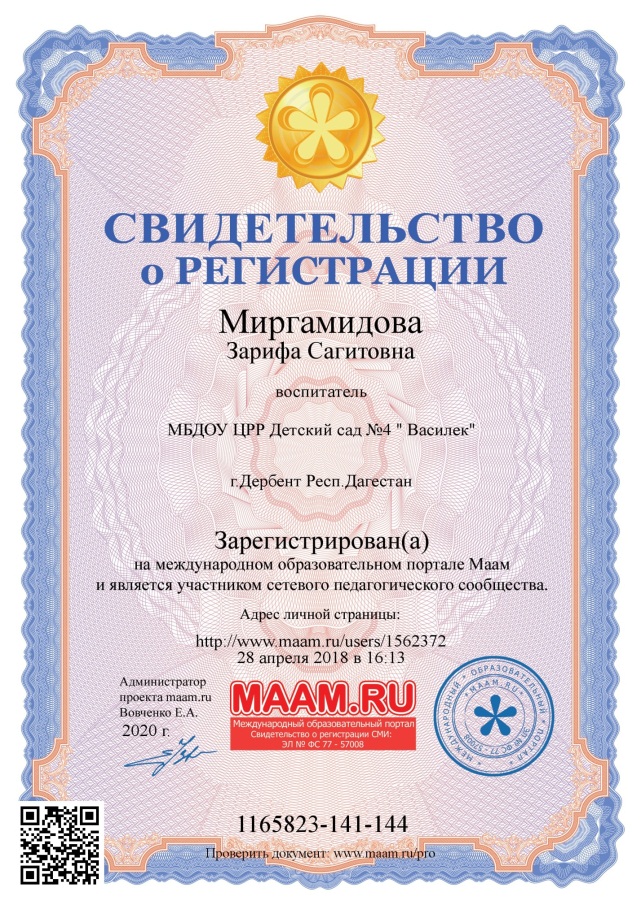 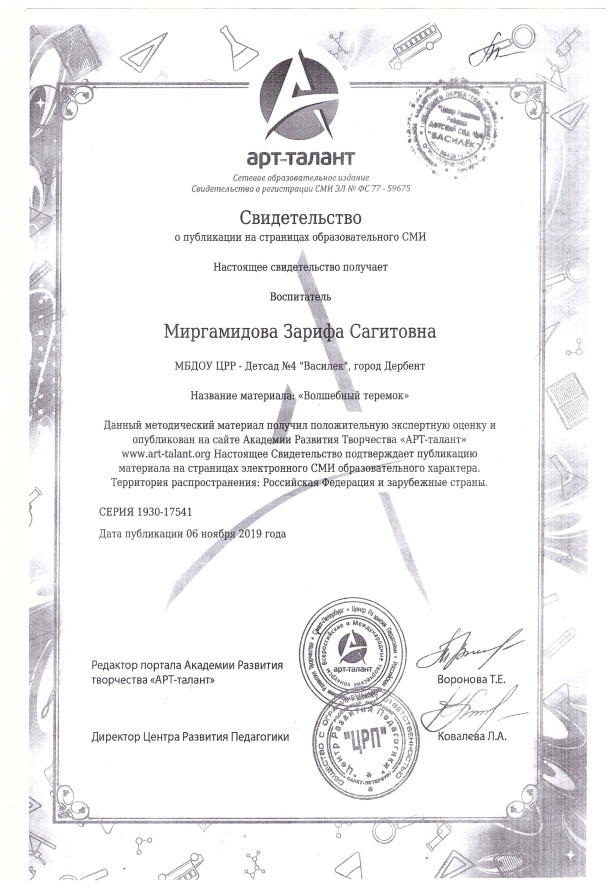 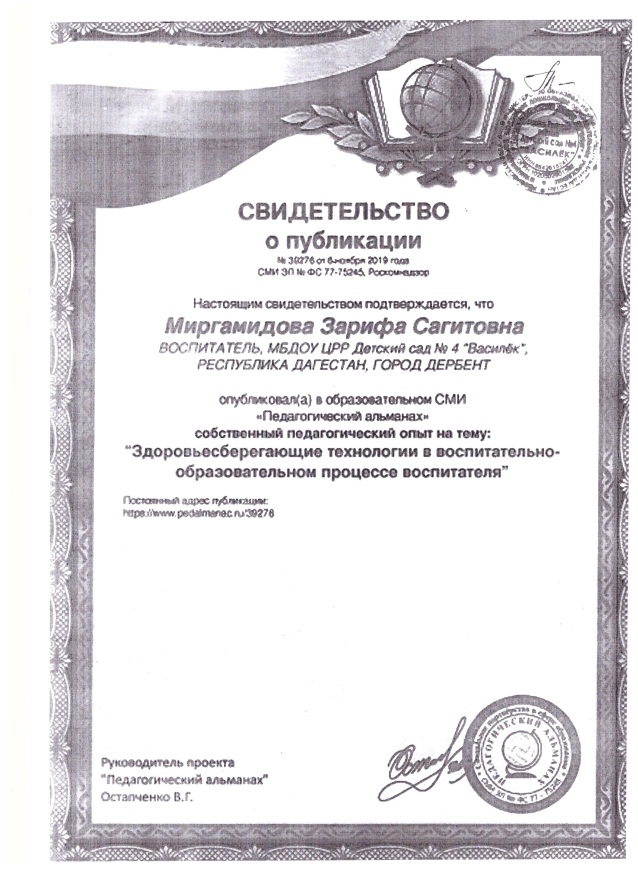 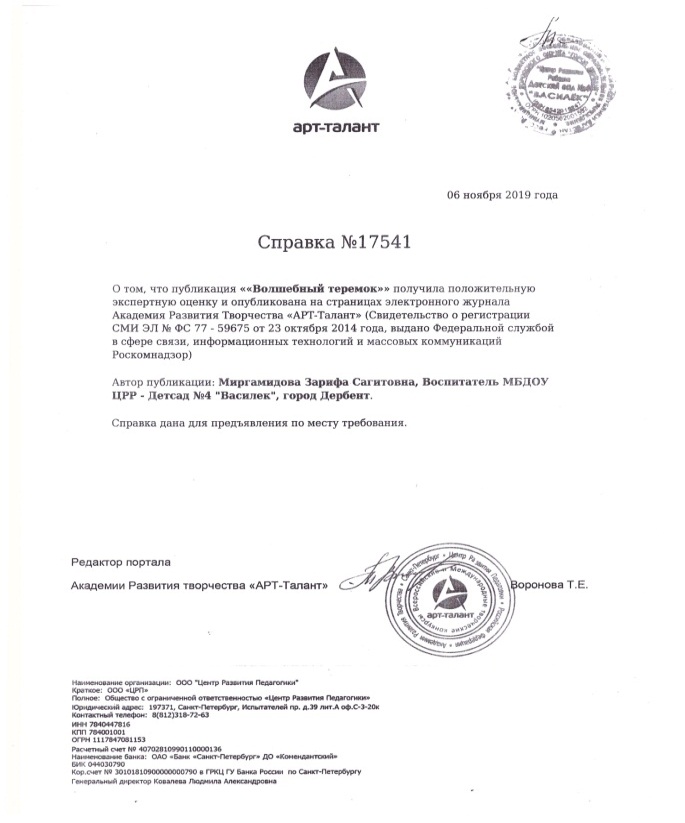 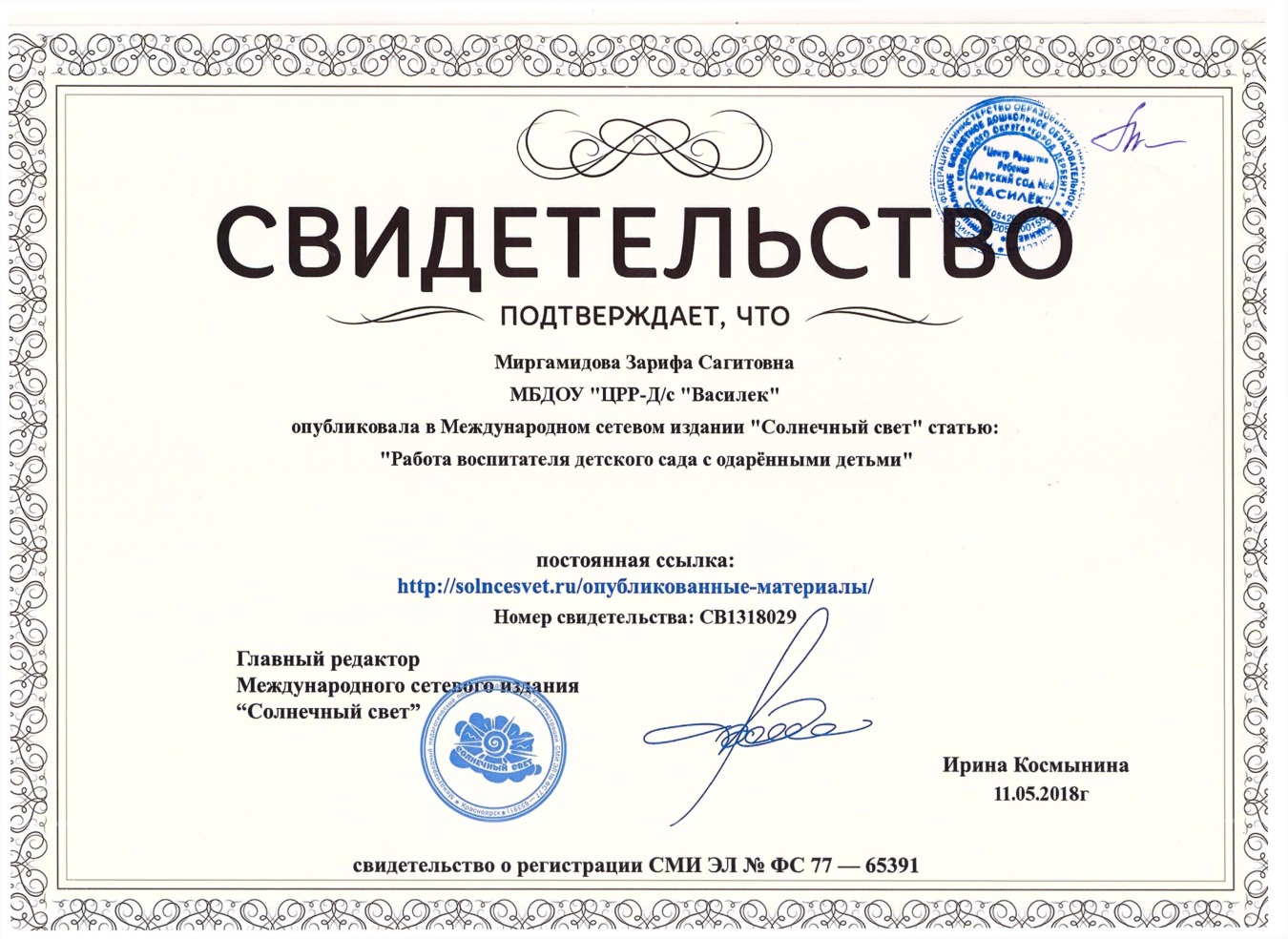 